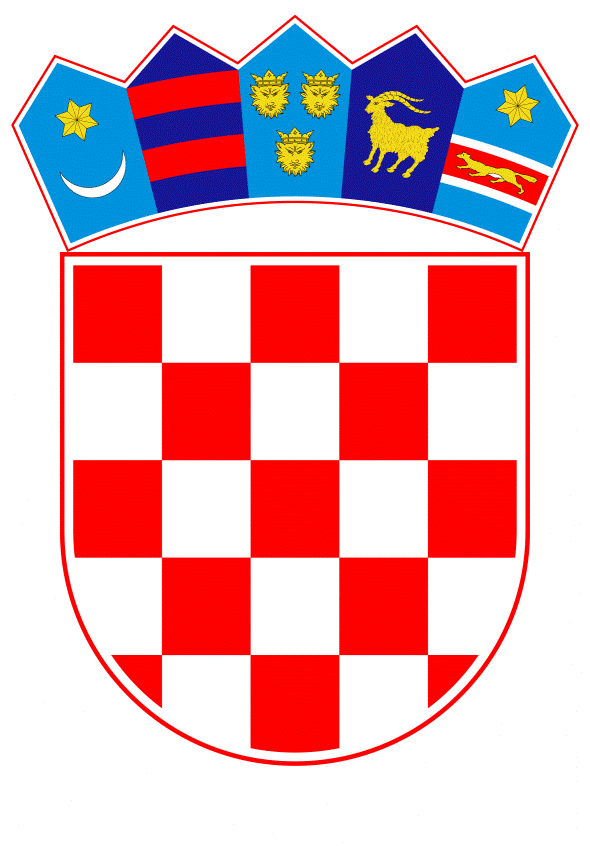 VLADA REPUBLIKE HRVATSKEZagreb, 2. studenoga 2023.______________________________________________________________________________________________________________________________________________________________________________________________________________________________Prijedlog 	Na temelju članka 8. i članka 31. stavka 2. Zakona o Vladi Republike Hrvatske („Narodne novine“, br. 150/11., 119/14., 93/16., 116/18. i 80/22.), a u vezi s Odlukom o proglašenju projekata od strateškog značaja za Hrvate izvan Republike Hrvatske („Narodne novine“, br. 38/22. i 148/22.), Vlada Republike Hrvatske je na sjednici održanoj ______ 2023.  donijelaO D L U K U o izmjeni i dopuni Odluke o nastavku potpore projektima od strateškog značaja za Hrvate izvan Republike HrvatskeI.	 	U Odluci o nastavku potpore projektima od strateškog značaja za Hrvate izvan Republike Hrvatske („Narodne novine“,  broj 51/23.) u točki I. u stavku 1. iza točke 5. dodaje se točka 6. koji glasi:6.   	projekt „Izgradnja Hrvatske kuće u Subotici“, Hrvatskog nacionalnog vijeća u Republici Srbiji.II. 	U točki II. stavku 1. riječi: “iznosu od 775.000,00 eura“ zamjenjuju se riječima: „iznosu od 1.060.000,00 eura“.III. 	Ova Odluka stupa na snagu danom donošenja, a objavit će se u „Narodnim novinama“.                                       KLASA: 	URBROJ: 	Zagreb, PREDSJEDNIKmr. sc. Andrej PlenkovićO B R A Z L O Ž E N J EVlada Republike Hrvatske od 2018. godine pruža sustavnu potporu projektima hrvatske nacionalne manjine od strateškog značaja za Hrvate izvan Republike Hrvatske, što se pokazuje kao učinkovita potpora i važan poticaj dodatnom osnaživanju etničke, kulturne i jezične samosvijesti hrvatskih manjinskih zajednica i jačanju položaja hrvatske nacionalne manjine kao aktivnog čimbenika u domicilnim državama.Hrvatsko nacionalno vijeće u Republici Srbiji, središnja institucija i zastupničko tijelo hrvatske nacionalne manjine u Republici Srbiji, provelo je iznimno važan projekt od strateškog značaja: Izgradnja Hrvatske kuće u Subotici. Projektom Izgradnja Hrvatske kuće u Subotici, trima ključnim institucijama hrvatske zajednice u Republici Srbiji – Hrvatskom nacionalnom vijeću, Zavodu za kulturu vojvođanskih Hrvata i Novinsko-izdavačkoj ustanovi „Hrvatska riječ“, osigurano je primjereno sjedište i omogućena još učinkovitija međusobna komunikacija i suradnja, čime su se dodatno pospješile njihove aktivnosti te osnažio njihov položaj i ugled u društvu. Vlada Republike Hrvatske je od 2018. do 2022. godine za kupnju zemljišta i izgradnju Hrvatske kuće u Subotici izdvojila 1.883.336,65 eura. Hrvatska kuća otvorena je u lipnju 2023. godine. Prilikom završetka izgradnje objekta utvrđeno je da su nastali nepredviđeni dodatni troškovi te je Hrvatsko nacionalno vijeće uputilo Središnjem državnom uredu za Hrvate izvan Republike Hrvatske zamolbu za dodatnim sredstvima u iznosu od 285.000,00 eura (2.147.332,50 kuna) za uređenje dvorišta (zamjena tla i zelenilo), uređenje uličnog dijela (asfalt), nedostatne materijale kao što su elektromaterijali, pločice i sl., struju i rasvjetu u dvorištu, dio nedostatnog namještaja i osiguranje objekta. Prema Izvješću Operativne skupine za pripremu i praćenje provedbe projekata hrvatske nacionalne manjine od strateškog značaja za Hrvate izvan Republike Hrvatske od 3. listopada 2023. godine, dodatne radove bilo je neophodno obaviti kako bi se završila izgradnja Hrvatskog doma – Matice u roku i na primjeren način u svojoj funkcionalnoj cjelovitosti, te se svi dodatni, nepredviđeni troškovi smatraju opravdanima.U okviru proračuna Središnjeg državnog ureda osigurana su sredstva u 2023. godini i za nepredviđene troškove u iznosu od 285.000,00 eura.Vlada Republike Hrvatske je 11. svibnja 2023. godine donijela Odluku o nastavku potpore projektima  od strateškog značaja za Hrvate izvan Republike Hrvatske („Narodne novine“, broj 51/23.) kojom se u 2023. godini nastavlja financirati pet projekata od strateškog značaja za Hrvate izvan Republike Hrvatske u ukupnom iznosu od 775.000,00 eura. Projektom „Izgradnja Hrvatske kuće u Subotici“ u točci I. Odluke broj projekata se s pet projekata povećava na šest, a navedenim povećanjem u točci II. Odluke iznos odobren za nastavak potpore projektima od strateškog značaja za Hrvate izvan Republike Hrvatske se sa 775.000,00 eura povećava na 1.060.000,00 eura.Imajući u vidu skrb Republike Hrvatske i značaj potpore projektu Izgradnja Hrvatske kuće u Subotici Hrvatskog nacionalnog vijeća, Središnji državni ured za Hrvate izvan Republike Hrvatske predlaže donošenje Odluke o izmjeni i dopuni Odluke o nastavku potpore projektima od strateškog značaja za Hrvate izvan Republike Hrvatske, kojom bi se odobrila sredstva za podmirenje nepredviđenih dodatnih troškova.Predlagatelj:Središnji državni ured za Hrvate izvan Republike HrvatskePredmet:Prijedlog odluke o izmjeni i dopuni Odluke o nastavku potpore projektima od strateškog značaja za Hrvate izvan Republike Hrvatske